ADORACIÓN DE LA IGLESIAFILOSOFÍA Y PRÁCTICAEste seminario se presentó por primera vez del 19 al 21 de marzo de 2018 en el Instituto Práctico Ebenezer y Seminario (Hermosillo, Sonora, México) por Caleb French, Director de Adoración en Northwest Valley Baptist Church (Glendale, Arizona).PLAN de ADORACIÓNINTRODUCCIÓNlos LevitasImagina a los levitas, la tribu de los israelitas que Dios ha puesto a cargo de la adoración en el templo. Dios les ha dado en la ley, unas instrucciones detalladas que deben seguir para ejecutar la adoración de Dios en Israel. El hermoso templo en sí mismo ha tardado siete años en construirse. Salomón ahora ha reclutado un gran número de músicos para dirigir la adoración del pueblo de Dios en sus sacrificios diarios y días de fiesta.El día de la fiesta amanece. Salomón mismo viene al Templo para comenzar las celebraciones del día. Llega para ver a los músicos luchando por encontrar sus instrumentos. Los cantantes todavía están tratando de descubrir cómo va su canción. El líder está buscando frenéticamente los Salmos en busca de algunas canciones para el día. "Estos cuatro deberían funcionar; Me gustan, y todos los conocen". Lástima que ninguno de ellos tiene nada que ver con esta fiesta.¿Por qué es difícil imaginar este escenario?, Porque sabemos que, al menos cuando los hijos de Israel estaban siguiendo al Señor, tomaron sus prácticas de adoración muy en serio. No podemos imaginar que sean descuidados o que no estén preparados para la adoración de Dios en el Templo. ¿Cuál es el punto?EL MISMO DIOSCreo que nosotros, como pueblo de Dios, aunque ahora en una relación íntima con Dios como nuestro Padre, aún debemos acercarnos a la adoración con la misma previsión e intención que presenta el Antiguo Testamento. Es cierto que Dios no da una receta tan precisa para la adoración del Nuevo Testamento como lo dio en el Antiguo Pacto, pero Él es el mismo Dios santo, y debemos tomar en serio nuestros servicios de adoración por Él.NO SÓLO estadounidenseComparto el ejemplo de los levitas por otro motivo. La cultura de las iglesias en los Estados Unidos tiende a ser muy organizada; a veces planeamos con anticipación, obsesionados con cada detalle y perdemos el objetivo principal. Pero quiero que vean que planear con anticipación la adoración a Dios no es una invención estadounidense; es un producto inevitable de creer que los servicios de adoración importan, porque el Dios que adoramos importa. Se merece lo mejor y parte de ese "mejor" es pensar en nuestros servicios con anticipación. Y esa no es una idea original estadounidense.Aquí hay una breve pregunta más para hacer más claro este punto. ¿Estaría usted de acuerdo, si el predicador pasa tanto tiempo preparando su sermón como tu, planeando el servicio de adoración?En estas sesiones, veremos por qué y cómo planificar sus servicios de adoración.TEMAS DE ADORACIÓNPRINCIPIOS BÍBLICOSActualicemos nuestra comprensión de lo que dice la Biblia sobre la adoración.¿Qué tiene que ver la adoración a Dios con haber sido nacido de nuevo, siendo cristiano?  ¡Todo! Cuando Jesús está hablando con la mujer en el pozo, ella trata de distraerlo presentando un debate de adoración. Su respuesta a ella nos enseña algunas cosas muy importantes sobre la adoración.Juan 4:21-23 – Jesús le dijo: “Mujer, créeme, que la hora viene cuando ni en este monte ni en Jerusalén adoraréis al Padre. Vosotros adoráis lo que no sabéis; nosotros adoramos lo que sabemos; porque la salvación viene de los judíos. Mas la hora viene, y ahora es, cuando los verdaderos adoradores adorarán al Padre en espíritu y en verdad; porque también el Padre tales adoradores busca que le adoren.”Podemos sacar varias conclusiones de la enseñanza de Jesús aquí:La adoración está basada en la comprensión.El se opone a la adoración de los samaritanos porque sus prácticas de adoración se han separado de la voluntad de Dios mismo. No entienden a quién están adorando. Podríamos condenar a la Iglesia Católica, por ejemplo, por pasar por elaboradas rutinas de adoración hechas por el hombre sin reconocer la verdadera gracia de Dios, no las obras; pero nunca debemos separar nuestra adoración de nuestra comprensión de Dios, tampoco.La misión de Dios es buscar (y hacer) verdaderos adoradores.Él dijo que llegará un día, y ese tiempo ya llegó, es la era donde nos encontramos ahora, en el que Dios buscará fieles que hagan mucho más que seguir rutinas, aunque su adoración puede incluir el hábito; Dios está buscando adoradores que lo adoren genuinamente, desde su corazón. Pero estos fieles conocerán al Dios que están adorando. Lo adorarán en la verdad, la verdad acerca de él. Los adoradores que no adoran desde sus corazones en realidad no adoran a Dios.¿No es eso lo que produce el evangelio? Una vez que somos hechos hijos de Dios, lo conocemos y lo adoramos por lo que es y lo que Él hace. Él ahora ha hecho nuevos adoradores que cantan y difunden su fama. El servicio de adoración es un asunto serio. Cuando el pueblo de Dios se reúne para adorarlo, se están uniendo a la multitud mundial de fieles que se han reconciliado con Dios a través de su Hijo.Veamos un pasaje más.Salmo 107:8 – Alaben la misericordia de Jehová, Y sus maravillas para con los hijos de los hombresLa adoración es una respuesta al Carácter y Obra de DiosEl salmista tiene hambre de que la gente alabe a Dios por su bondad, quién es Él en su propia naturaleza, y por lo que ha hecho. En otras palabras, la adoración se dirige hacia cosas acerca de Dios, cómo es él; y está dirigido a las cosas que Él ha hecho por nosotros. No es genérico, es específico.AplicaCion PracticaHemos encontrado como iglesia, en la cual soy el director de alabanza, que la mejor manera de adorar el carácter de nuestro Dios y trabajar con comprensión y enfoque es dirigir cada servicio de adoración hacia un aspecto particular del carácter de Dios. Describiré algunos aspectos prácticos de cómo funciona eso en mi iglesia local. Te animo a que lo pienses; es posible que no puedas hacer cada una de estas cosas en tu propia congregación, pero yo te desafío a encontrar una manera de dirigir tu adoración más intencionalmente para adorar a Dios con comprensión. Así es como lo hacemos. Toma lo que quieras de este estudio.1. Los temas son nombres o títulos de Dios. (Ejemplo: "Dios de gracia", no "Gracia", "Justificador", no "Justificación"). Esto mantiene el enfoque en la Persona de Dios sobre el mero atributo o tema.2. Los temas se enfocan en las tres Personas de la Trinidad. (Ejemplo: "Jesús el Abogado", "Dios el Padre", "Espíritu de Iluminación"). Las Escrituras no nos advierten que no adoremos a ninguna de las Personas de la Trinidad. No podemos reaccionar de forma exagerada, por ejemplo, a la obsesión carismática con el Espíritu Santo (sobre el Padre y el Hijo) minimizando su adoración como Dios.3. Los temas no están vinculados intencionalmente con el sermón. Algunos se sorprenden de esto. Hay varias razones por las que no necesariamente vinculamos el tema al sermón:Primero, queremos poder recorrer muchos aspectos diferentes del carácter de Dios en la adoración, sin estar atados a la serie de sermones por la que el pastor está predicando. Nuestro pastor predica series a través de libros de la Biblia, y como muchos libros de la Biblia se centran en ciertos aspectos del carácter de Dios, estaríamos cantando las mismas canciones sobre los mismos temas durante muchas semanas seguidas.En segundo lugar, y más importante aún, la porción musical del servicio no es solo una introducción y preparación para el sermón. Las Escrituras no presentan música de esa manera. Cantar, dar y orar al pueblo de Dios son actos de adoración en sí mismos, no solo preparativos para "el evento principal". Predicar la verdad es definitivamente un elemento central de los servicios de adoración y esencial para ser una iglesia fiel, pero los himnos que cantamos no solo son para "hacer que todos estén de buen humor" sino también para escuchar la Palabra de Dios.  Ese concepto es una invención humana. Entonces, si vamos a adorar a Dios de una manera comprensiva, la música servirá mucho más que un propósito simplemente preparatorio para el sermón.4. Trabajamos a partir de una lista de aproximadamente 100 temas basados ​​en la teología bíblica. Traje una lista de temas de adoración cuando llegué a trabajar como director de adoración en nuestra iglesia. Al trabajar en esta lista, hemos tratado de asegurarnos de que nuestro ciclo de dos años refleje todo lo que la Biblia enseña acerca de Dios, Jesús y el Espíritu Santo. Ese es un gran trabajo para esa lista, lo sé! Probablemente nunca lo hagamos exactamente bien. Pero sí trato de preguntarme: "¿Hay algún aspecto importante de Dios que las Escrituras nos enseñen que no está cubierto por nuestra lista?" Esto evita que se repitan temas todo el tiempo. Y es una forma de enseñar a tu congregación.5. Asignamos los temas por adelantado. Ahora, dado que tenemos un coro, música preparada, ensayos y todo eso, ¡planificamos nuestros temas con varios meses de anticipación! Es posible que no desee hacerlo con tanta anticipación. Pero ayuda. Si tuviera una lista de temas y una lista de los próximos 12 domingos, por ejemplo, podría asignarlos rápidamente. Si no tiene mucha música preparada (instrumentos, coros, especiales), probablemente pueda elegir su tema de antemano desde el lunes anterior,  justo a tiempo para elegir sus himnos, las Escrituras y la oración del día para el próximo Domingo.6. Un equipo discute los temas por adelantado. Tenemos un equipo de personas que incluye al pastor Schaal y a mí mismo, y algunos otros (incluidas mujeres) que discuten cada tema de servicio y cómo presentaremos el tema a nuestra congregación. Este equipo de planificación de alabanza a veces decide pedirle a un miembro de la congregación que brinde un testimonio sobre ese tema, encontrar un video que ilustre este aspecto del carácter de Dios, encontrar una historia de ilustración o asignar un miembro del personal pastoral para explicar ese aspecto de el carácter de Dios. Discutimos los temas de antemano para que sepamos "hacia dónde vamos con esto". No basta con conocer solamente el título del tema.Por ejemplo, si el equipo de planificación del culto sabía que el tema era "Dios de Gracia" en nuestra reunión de planificación, discutiríamos si estábamos hablando de "gracia", como en la salvación, "gracia" como habilitación para la vida cristiana ". gracia "como la misma palabra para" regalo "en el Nuevo Testamento, o en algún otro ángulo.7. Tenemos un momento temprano en el servicio cuando explicamos e introducimos el tema de la adoración. Si vinieras a nuestro servicio de adoración, este sería el único momento que probablemente no reconocerías; es único para nuestra iglesia, hasta donde yo sé. Decimos cuál es el tema y explicamos lo que significa para Dios (si es un término que las personas tal vez no conozcan o no piensen con frecuencia) o intentemos estimular la imaginación de la gente al respecto. Depende del tema.8. Intentamos relacionar los temas con el Evangelio de Jesucristo. Las buenas nuevas de la muerte expiatoria de Jesús y la resurrección de entre los muertos es la base completa de nuestra relación con Dios. Solo en base a Su justicia podemos entrar a la presencia de Dios; solo en Él tenemos comunión con Dios. Entonces nunca querríamos que nuestros servicios lo dejen; o de lo contrario podría parecer que nuestra adoración es una expresión de mérito ("Déjate impresionar con nuestro culto, oh Dios, y favorecenos"), no de gratitud ("Te adoramos por todo lo que has hecho por nosotros en Cristo").Trabajar para relacionar el carácter de Dios con el Evangelio no solo es bueno para los servicios de adoración; es teológicamente correcto. Las Escrituras señalan a Jesús, y el carácter de Dios está en exhibición en el evangelio. La santidad de Dios, Su justicia, Su Supremo Señorío sobre el universo, Su misericordia, Su gracia, Su amor: todos estos atributos están en plena exhibición en el Evangelio. BenefiCIOSÉstos son solo algunos de los beneficios de gran valor, que hemos visto como resultado de culminar nuestra adoración:1. Dejamos de enfocarnos en las personas. ¿No es fácil cuando su servicio salta de canto en ofertorio a solo en instrumental para comenzar a pensar, "¿Qué tan bien están haciendo todos en su música hoy?" Cuando el servicio se centra en algo acerca de Dios, es mucho más fácil perdonar a un cometer un error en el solo, apreciar una canción que normalmente no te gusta y pensar más acerca de lo que el coro está diciendo (cantando) que de lo bien que suenan. Dejamos de enfocarnos en las personas y más en Dios. ¡De eso se trata el servicio de adoración!2. Aprendemos la doctrina sobre la persona de Dios. Si usted es miembro de nuestra congregación durante varios años, comenzará a construir una imagen bastante completa y bíblica del carácter de Dios, especialmente teniendo en cuenta el momento en el servicio cuando presentamos y explicamos el tema. Es una forma en que aprendemos y repasamos nuestra teología como iglesia.3. Adoramos con comprensión. Cuando meditas por un servicio completo en cierto aspecto de Dios, realmente respondes en una adoración específica, alabando a Dios por esa cosa específica acerca de él. Los muchos elementos del servicio apuntan hacia este atributo de Dios, ¡así que nos resulta fácil meditar en él y alabar a Dios por ello!4. Adoramos genuinamente. El hecho de que se reúna para un servicio no significa que su iglesia adora a Dios. Centrar su servicio en un aspecto de Dios no hace que todos automáticamente adoren, pero definitivamente les da a todos una clara "tarea de adoración" y un objetivo: responder al carácter y las obras de Dios aclamando juntos Sus glorias. Hemos encontrado que tener una lente en ese atributo de Dios (tema), nos da enfoque y atención en la adoración, y en realidad adoramos desde nuestros corazones: adoramos a Dios "en espíritu".OrdeN DEL SERVICIOHay más en un servicio de adoración que la música. Sugiero que piense en el orden de los elementos de su servicio para mantener el servicio enfocado. Aquí están nuestros elementos del servicio de adoración, por qué tenemos cada uno, y cómo los ordenamos. ¡No tienes que hacerlo de esta manera!, pero tome una decisión sobre cómo cada elemento del servicio cumplirá mejor su propósito. Asegúrate de que nada se sienta fuera de lugar.1. Himno de reunión: generalmente es un "llamado a la adoración" o un himno sobre la unión como pueblo de Dios; generalmente es brillante, alegre y fuerte. Comienza el servicio con energía, pero sus palabras usualmente le recuerdan a la gente nuestro propósito en la reunión. ("Oh, adora al Rey", "Ven, cristianos, únete para cantar en voz alta alabanzas a Cristo" o "Alabado sea el Señor, el Todopoderoso").2. Anuncios: Mencionamos brevemente las cosas importantes que están sucediendo o sucediendo en la vida de nuestra iglesia durante este tiempo. Cuando un anuncio involucra a un miembro de la iglesia o un líder en particular, le pedimos a esa persona que haga el anuncio para que la gente se mantenga interesada y asocie el evento con esa persona. Hacemos anuncios temprano en el servicio porque, aunque importan en la vida de la iglesia, no son parte de la adoración real.3. Tiempo de saludo: Nos tomamos un momento para saludarnos. Para nosotros, eso significa estrecharnos la mano. Este es un buen momento para conocer a los invitados. Aquí nos recordamos mutuamente que nuestra iglesia es un cuerpo, un grupo unido por nuestra fe común. Nuestros músicos tocan varias estrofas de nuestro primer himno ("Himno de Reunión ") durante este tiempo.4. Canción de Enfoque de Adoración. Terminamos el tiempo de saludo cantando por lo general solo una estrofa de una canción que tiene un sonido más piadoso y reflexivo. Esto finaliza todo nuestro tiempo de uno-otro (incluidos los anuncios) y centra nuestro enfoque completamente en Dios. A menudo recordamos verbalmente a la congregación el propósito de esta canción en particular.5. Oración - El pastor abre el servicio en oración. Esta oración es una oración de adoración, no una oración de petición.6. Introducción del tema: Alguien introduce el tema de nuestra adoración. Hemos discutido lo que podría implicar. Usualmente se paran en el púlpito para esto.7. Coro / Música preparada: El coro u otro vocalista presenta una canción que fomenta nuestra meditación sobre ese tema de adoración.8. Himno: La congregación canta una canción acerca de ese aspecto del carácter de Dios. El líder de alabanza generalmente señala con una o dos oraciones la conexión del himno al tema.9. Lectura bíblica: Un miembro de la congregación lee un breve pasaje de las Escrituras basado en nuestro tema de adoración. El director ha elegido el pasaje con anticipación. Asignamos a estos hombres con anticipación. Lo animo a agregar este elemento a sus servicios si aún no lo tiene. A menudo, este pasaje fue nuestro punto de partida para el tema en nuestras reuniones de planificación. La Palabra de Dios siempre es, en última instancia, el punto de partida para la adoración; debemos caracterizarlo en nuestros servicios.10. Oración: Antes de la ofrenda, el hombre que ha leído las Escrituras también dirige a la congregación en oración. Esta oración generalmente incluye gracias y alabanza a Dios por el aspecto de su carácter que ha sido el tema del servicio de adoración. También le pide a Dios que continúe proveyendo las necesidades del ministerio a través de la entrega de su pueblo.11. Ofrenda: Dar a la gente de Dios es un acto de adoración tan importante como su canto. Tenemos un instrumentista tocando una canción (¡también sobre el tema!) Durante esta ofrenda, pero lo más importante que sucede en este momento es nuestra respuesta a Dios en la adoración con nuestras ofrendas sacrificiales. Tanto el Antiguo como el Nuevo Testamento conectan el dar a la adoración.Es por el enfoque de la ofrenda en el acto de dar que le pedimos a nuestros musicos del ofertorio que no sean demasiado ruidosos o vistosos en sus ofertorios. Están acompañando el acto de dar; ellos no son el evento principal aquí.12. Himno: la congregación canta otra canción sobre el tema del carácter de Dios. Si el tema aún no lo ha hecho, generalmente encuentro un himno para este espacio que relaciona el tema con el evangelio.13. Música preparada: Un solo o conjunto vocal presenta música ensayada que respalda y envuelve este tema del carácter de Dios. Esta es una buena oportunidad para encontrar una canción de respuesta a Dios que implique algún tipo de sacrificio personal y sumisión. Este tipo de canción también fluye bien en la predicación; este corazón de sumisión es cómo debemos llegar a la predicación de la Palabra.14. Sermón: Aquí es cuando termina la "porción de adoración" (en nuestros términos). La predicación de la Palabra es definitivamente un aspecto bíblico e integral de un servicio de adoración. Pero no se conecta con el tema. A menudo, sin embargo, encontramos que el sermón del día, en la soberanía de Dios, toca el tema.El objetivo de todo esto no es que todas las iglesias lo hagan de esta manera. Pero sí ilustra, espero, que considerar y ordenar los elementos del servicio y el flujo de los pensamientos de todos es una parte importante de la planificación de los servicios de adoración.Si hay una cosa que espero que intenten en el orden de sus servicios, es esta: trate de poner sus anuncios al principio o al final de su servicio. Si sucede en el medio del servicio, generalmente rompe el flujo de pensamiento e interrumpe lo que de otro modo sería un tiempo totalmente enfocado en Dios mismo.La siguiente página incluye una orden de servicio de ejemplo de Northwest Valley Baptist Church.EJEMPLO DEL ORDEN DE SERVICIOELEGIENDO HIMNOS CONGREGACIONALESSi creemos que la adoración es (a) algo en lo que toda la gente de Dios reunida debe participar y (b) una actividad basada en la comprensión del carácter de Dios, entonces las canciones que usted encuentra y elige que la congregación cante en adoración, están entre las decisiones más importantes que tomas. Te reto a hacer una lista de canciones que tu congregación cantará regularmente. Pero usted dice: "Si tenemos un himnario, ¿no es esa nuestra lista?". Espero explicar una mejor manera de pensar sobre los himnos que canta su iglesia.Guardo una lista de las canciones que nuestra congregación canta. Hay alrededor de 200 himnos en esa lista. Programo las canciones del domingo el lunes anterior. También marco la fecha en que los usé para que siempre pueda ver fácilmente la cantidad de tiempo que pasó cuando canté ese himno. Personalmente trato de no repetir una canción más de una vez en un período de dos meses.PrincipIOSAnalicemos algunos principios rectores para las canciones que canta su congregación.1. No demasiadosUna congregación estará limitada en cuántas canciones puede cantar con confianza. En los Estados Unidos, el número estándar de canciones que una congregación de una iglesia establecida puede cantar bien, regularmente, es de 250. En áreas donde la gente es menos musical, ese número es mucho más bajo: la iglesia de mi amigo Isaac en el centro de Baltimore, Maryland, canta 75 a 100 canciones.El punto es este: no programe tantos himnos que su gente nunca se sienta lo suficientemente cómoda con una canción para cantarla bien. Si están luchando por cantar, probablemente no estén cantando con comprensión y meditando sobre el carácter de Dios; están pensando: "No conozco esta canción. ¿Cuál es la próxima nota? ". Más allá de esto, llevamos los himnos que conocemos a lo largo de la vida. Quiero que mi congregación conozca nuestros himnos tan bien que sus verdades puedan pasar por sus mentes y en sus bocas mientras siguen con sus vidas.La mayoría de las iglesias que cantan muchas canciones diferentes lo hacen por una de estas dos razones:• A su músico líder o encargado le gusta descubrir y aprender nuevas canciones. Probablemente debería limitar sus preferencias personales y entusiasmo por el bien de la capacidad de su congregación de cantar bien en la adoración.• El encargado de la música quiere cantar cada canción en el himnario. Por lo general, eso es de 500 a 600 canciones, lo que se traduce en 12 nuevas canciones cada semana durante un año. Una congregación normal no puede conocer tantas canciones como para cantarlas con confianza. Lo mejor es trabajar de una lista independiente de tu himnario.Mi objetivo es cantar cada canción de nuestra lista unas 3 veces al año como mínimo. Algunas canciones creo que valen la pena cantar una vez cada dos meses (6 veces al año); Creo que otros están bien que cantemos solo dos veces al año. Depende de cuán importante creo que esas palabras son para que nuestra congregación cante y sepa bien.2. No muy pocosAl mismo tiempo, si nuestro objetivo es adorar a Dios por todos sus atributos y obras, es probable que necesitemos cantar más canciones que, digamos, 15 o 20 en total. Sería triste si nuestras iglesias solo adoraran a Dios por un pequeño conjunto de Sus atributos porque esas eran las únicas cosas mencionadas en las canciones que cantamos una y otra vez. Si tuviera que adivinar, probablemente haya más iglesias que canten muy pocas canciones que canten a muchos.La mayoría de las iglesias que cantan muy pocas canciones lo hacen porque el líder de la música o encargado, está eligiendo himnos justo antes de que comience el servicio. Está trabajando desde su recuerdo de himnos que conoce, no de una lista de himnos que su iglesia ha decidido que serán su dieta constante. Él y los líderes de su iglesia no han leído el himnario y otras fuentes para establecer una lista de "todos los himnos que nuestra iglesia debe cantar".3. Himnos que son verdaderos¿Se supone que hay "himnos cristianos" que dicen cosas que no son ciertas según las Escrituras? ¡Sí! Incluso si realmente te gusta cómo suenan, incluso si están en tu himnario, si no son verdad, ¡no los cantes!. Las advertencias del Nuevo Testamento contra la enseñanza falsa deben aplicarse a nuestras elecciones de los himnos. Sebemos ser exigenten y dicernir al respecto.4. Himnos sobre Dios¿Hay himnos cristianos que no son falsos, pero no dicen mucho sobre Dios? Sí. Si queremos que nuestra adoración se base en la comprensión y se dirija al carácter y las obras de Dios, nuestros himnos deberían decir algo acerca de cómo es Dios y qué ha hecho. Esto podría limitar el número de canciones que cantamos sobre nuestros sentimientos y experiencias.Todavía hay un buen lugar para himnos de "experiencia" en nuestra adoración; ¡algunas de las cosas más significativas que Dios ha hecho son cosas que Él ha hecho por nosotros en la salvación!. Tenemos una relación y una experiencia con Dios. Solía ser más escéptico de himnos como éstos de lo que soy ahora. Los considero como "himnos de testimonio". Sin embargo, cuando cantamos acerca de nuestra experiencia de la vida cristiana, incluso esa experiencia debe estar arraigada en la verdad. Dios ha demostrado en nuestra experiencia que es fiel a Su Palabra. No queremos cantar tanto acerca de nuestros sentimientos y experiencias que descuidamos la Palabra de Dios segura y firme.5. Himnos que tu congregación puede cantar bien¿Alguna vez has tratado de aprender un himno? A veces se instala en tu voz como una mano deslizándose en un guante. Pero a veces un himno parece tomar muchos "giros equivocados", sube o baja demasiado y suena como un idioma extranjero. No estoy hablando de un problema moral con la música. Estoy hablando de la verdad práctica de que para una congregación en particular, algo del himno suena bien, y algo del himno se canta terriblemente. Elija himnos para su congregación que "canta bien". Se establece en sus voces.¿Cómo puedes saber si una canción suena bien? Trata de enseñárselo a tu gente; cántalo todas las semanas durante un mes. A fin de mes, ¿todavía les parece difícil cantar? Entonces tienen razón; es una mala melodía para ellos. Tal vez sea porque suena demasiado americano, es demasiado difícil o suena infantil; en cierto modo, no importa por qué. Si después de un mes, no han mejorado, podría no ser adecuado para su congregación.Pero si a fin de mes suena como si funcionara y funciona bien, y lo cantan mejor que a principio de mes, probablemente sea una buena canción para ellos.El tipo de himno más común que los directores musicales impondrán a una congregación aunque no cante bien es un himno que han escuchado en una grabación. El texto es inspirador, y la música es hermosa (y la grabación ha sido diseñada para que suene impecable). Pero hay un problema: la melodía fue escrita para un músico experto, no para un grupo masivo de personas normales para cantar. Incluso si es hermoso y está en uno de tus álbumes cristianos favoritos, aún debes hacerte la pregunta: "¿Suena como un himno congregacional? ¿Pueden 100 personas cantar esto bien juntas? ¿Necesitas lecciones de voz para cantar bien esta canción?Algunas canciones fuera de tu himnarioCreemos que las iglesias conservadoras consideramos que los himnos de nuestro himnario son "seguros y santos" y que las canciones ajenas a nuestro himnario son automáticamente "peligrosas y pecaminosas". Definitivamente, debemos usar principios de discernimiento al evaluar el fuente y utilidad de cualquier himno (¡incluidos los del himnario!), pero podría haber algunos muy buenos himnos que no están en su himnario.Les animo a que se hagan dueños de los himnos de su iglesia. Use las pautas que hemos discutido para medir todos los himnos potenciales, tanto dentro como fuera de su himnario. No he revisado tu himnario. Tal vez hay muchos himnos que cantan bien y contienen verdad sobre el carácter y las obras de Dios. Pero si parece limitado en ese sentido, empiece a buscar si hay otras fuentes de canciones para su congregación además de su himnario.Algunas personas asumen que "himnos fuera del himnario" serán todos nuevos. Sin embargo, he descubierto que al himnario de nuestra iglesia -que todavía es bueno- le faltan algunos himnos fuertes y antiguos. Hemos aprendido una mezcla de himnos nuevos y antiguos en nuestra iglesia, todos fuera de nuestro himnario.UNA PALABRA A LOS COMPOSITORESPodría ser que algunas de las canciones que canta en su iglesia fueron escritas para las iglesias estadounidenses. Algunas de esas canciones pueden funcionar bien para ti, y la música canta bien. Pero para otros, usted podría pensar secretamente: "Esto suena muy 'Estados Unidos'". Me encantaría ver a músicos cristianos en México y América Latina dedicar tiempo y energía a desarrollar música que se cante en las iglesias latinoamericanas. Intente una nueva melodía en su congregación. Mira qué pasa. ¡Usted podría agregar a la lista de himnos que las iglesias mexicanas pueden cantar bien!DONDE EMPEZARSi cree que su iglesia necesita volver a trabajar su enfoque de los himnos, aquí hay un buen conjunto de acciones iniciales para dirigir a su iglesia en una dirección más orientada a los propósitos para su canto congregacional.Tenga una "reunión de himnos" con sus líderes y músicos. Tener una discusión es un gran primer paso. Es posible que tenga que tener una serie de reuniones. Trabaje a través del himnario completo de su iglesia, eliminando los himnos que no dicen la verdad o que la mayoría de las veces suena extraño (la música). Se algo estricto, recuerde que está tratando de obtener este número al "mejor 250", o algún número cercano a eso.Haga su "Lista de Himnos". Basado en su reunión, el pastor y el director musical deben formar su primer borrador de la "Lista de Himnos". Esta lista probablemente se actualizará con el tiempo. Distribuya esta lista a cualquiera que elija las canciones. (Si desea rastrear las fechas de las canciones, podría considerar alojar este documento en línea para que todos los que elijan puedan ver la lista y actualizar la fecha en que se utilizó por última vez, lo que evita el problema de cantar el mismo himno dos o tres semanas en una fila.)Apunte a los himnos desconocidos en su "Lista de Himnos". Intente cantar los himnos desconocidos una vez por mes durante los primeros seis a ocho meses. Si sus líderes han determinado que este es un himno importante para cantar, debe trabajar para ayudar a su congregación a aprenderlo.Canta "himnos débiles" solo una vez por servicio. Es frustrante para una congregación cantar un servicio lleno de canciones "débiles". Permíteles adorar con himnos familiares, y luego presenta un himno que sea más débil para tu congregación. Enseñe "nuevos himnos" solo una vez al mes. Si una canción es totalmente nueva, especialmente si no es del himnario de su iglesia, enséñela cantando una vez por cada servicio (mañana o tarde) durante un mes. La primera noche, la canté solo una vez, y luego los invité a cantar todo junto conmigo. Somos muy obvios sobre lo que estamos haciendo juntos: ¡aprender un himno!. Siempre actualice su "Lista de Himnos". Nunca terminará de retocar esta lista. Debes tener curiosidad por encontrar nuevas canciones que hablen gran verdad y que sean buenas para tu congregación; y deberías estar dispuesto a dejar que ciertas canciones pasen al desuso, si tu congregación ya no las está cantando bien.LIDER de ADORACIÓN - DIRECTORmetasSi vas a dirigir el canto en la iglesia local, ¿cuáles son tus objetivos? ¿Por qué estás ahí, liderando?compromiso COMPLETO EN LA ADORACIÓN.No puedes liderar la adoración si no estás adorando a Dios a través de tu canto. Uno de los objetivos principales del director de la musica es mostrarle a la congregación reunida cómo se ve una verdadera adoración genuinamente comprometida. No es hipócrita asegurarse de tener una mirada agradable y enérgica en su rostro.  No cubriremos este aspecto en la sección de cómo hacerlo, pero no será eficaz para guiar a otros a adorar a Dios si no parece que usted adora a Dios.Indica cuando iniciar y cuando terminar de cantar.Si nunca agitó los brazos, pero su congregación siempre supo cuándo comenzar y dejar de cantar, usted ya hizo la mayor parte de su trabajo como director de musica. La mayor parte de la explicación a continuación sobre com dirigir los himnos, es solo para que la gente sepa cuándo se supone que debe comenzar y dejar de cantar.mantenga a todos juntos.Relacionado con el número 2 anterior, su tercer objetivo es mantener a todos juntos. Liderar el canto con las brazos en movimiento es un fenómeno relativamente reciente, provocado por las masivas reuniones estadounidenses de avivamiento a fines del siglo XIX y principios del siglo XX. Antes de eso, y en un número cada vez mayor de iglesias ahora, las personas permanecían juntas siguiendo lo que escuchaban (instrumentos, una voz principal o un coro) en lugar de lo que veían (un líder de la canción agitando sus brazos).Mantenemos a la congregación cantando juntos para que sus voces estén cantando lo mismo al mismo tiempo; refuerza la verdad de que la iglesia adora con "un acuerdo", aclamando juntos la grandeza de su Dios. Un aspecto fundamental de la congregación al poder permanecer juntos es que el líder de la canción (o pianista o coro) mantenga un ritmo constante.REQUERIMIENTOSESpiritualLa adoración es una actividad espiritual que involucra música, no una actividad musical con un "lado espiritual". Dado que nuestra adoración es una actividad grupal basada en la verdad, dirigir la adoración es un rol de liderazgo en la iglesia local. Es importante que el director de adoración sea un creyente que se sepa que camina en obediencia y en comunión con Dios.Es por esta razón que creo que solo los hombres deberían ser los directores de la música en una iglesia; su liderazgo al cantar la verdad tiene una función de enseñanza.Junto con una reputación generalmente sólida de fidelidad al Señor, la virtud de humildad es clave. Si alguien disfruta de ser el centro de atención o parece demasiado excitado para hacer bromas o ser dramático cuando dirige el servicio, es probable que no sea una buena opción para dirigir la adoración. Deben tener la actitud de Juan el Bautista: "Él debe crecer, pero yo debo disminuir" (Juan 3:30).¿Qué pasa si tienes a alguien en tu iglesia que está musicalmente calificado, pero no espiritualmente calificado? Esto es dificil. Si estás bastante seguro de que la persona es creyente y están dispuestos a usar sus dones musicales para el Señor, úsala como una oportunidad de discipulado. Asigne con cuidado ciertos deberes, quizás simplemente presentando una pieza preparada o caminando al púlpito para dirigir las canciones. Pero tenga cuidado al permitir que un creyente espiritualmente infiel planifique y dirija todo el servicio de adoración; ese debería ser probablemente el trabajo de un pastor hasta que haya un creyente fiel para manejar esa responsabilidad.VocalLa manera más sencilla para que un líder de la musica dirija el canto es cantar. Los mejores líderes de musica, en mi opinión, no son aquellos con movimientos de conducción increíbles, sino aquellos con una voz fuerte y clara que la gente puede seguir. Hoy en día, con las tecnologías de micrófono y altavoz, ni siquiera tiene que tener una voz fuerte, solo tiene que tener una voz que las personas puedan escuchar a través del micrófono. Incluso si usas tus brazos, nada puede reemplazar a una buena voz para cantar al liderar los himnos.MusicalHay algunos conceptos básicos de notación musical que califican a alguien para ser un buen director de los himnos. Pero estamos hablando de requerimientos musicales en tercer lugar por una razón: los dos requisitos anteriores, espiritual y vocal, son más cruciales para el éxito de un director de los himnos. Aún así, el conocimiento musical en estas áreas te ayudará a navegar por los himnos que tu iglesia canta y te ayudará a aprender y cantar canciones que son nuevas para ti:Notación RítmicaRitmo en el canto es la duración de las sílabas cantadas. La notación rítmica son los símbolos musicales que representan esas duraciones. Las duraciones rítmicas son relativas entre sí dentro de una canción; no hay una longitud universal para diferentes valores rítmicos.Los conceptos de ritmo se basan en fracciones. No le toma mucho tiempo a un adulto aprender la notación rítmica. Para leer los ritmos himnos, debe ser capaz de reconocer los siguientes símbolos y sus duraciones por vista. Esta rutina de ritmo es la forma más rápida y simple que he encontrado para explicar los conceptos de ritmo.Ritmos BásicosRitmos con puntillo (basedos en Ritmos Básicos)Notación de tonoEl tono es la calidad de un sonido que lo convierte en música. La notación de tono es la colocación de símbolos rítmicos en tonos específicos para que se forme una melodía. En la música anotada, los tonos se colocan en una "escalera" de líneas o espacios llamada pentagrama, diferentes áreas de notas basadas en voces adultas femeninas (agudos) y voces masculinas adultas (graves). Esas líneas tienen nombres, pero puedes leer música sin conocerlas. La unicación y los nombres de las notas no se cubrirán en esta seccion.Indicación del compásEsta es la cosa más compleja que debes saber para dirigir la música. (Recuerda, si puedes cantar, probablemente puedas dirigir la música con eficacia. Pero esto te ayudaría a saber cómo dirigir con los brazos). Aquí hay un curso intensivo de indicaciones de compás.Los compases en la música son patrones de ritmo (pulso) que se repiten a lo largo de una canción o sección musical. Esos patrones de ritmo dan movimiento a la música a través del tiempo. El compás al comienzo de una canción o sección de música contiene un numero en fracción que describe el patrón de ritmo de los compases llamada indicación del compás, que se repetirá de un compas tras otro hasta que (1) la canción finalice o (2) la indicación del compás cambie. El indicador de compás nos dice las métrica, o "cómo se siente el ritmo" para una canción o sección en particular. 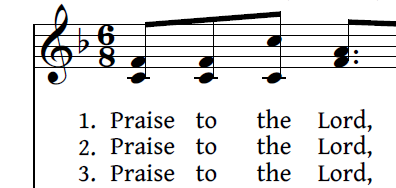 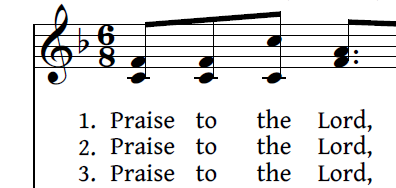  Parte de "cómo se siente el ritmo" es cómo son las piezas en cada golpe, dos o tres. Podemos usar el indicador de compás para responder eso, también. La cantidad de partes dentro de cada compas es lo que llamamos la subdivisión del compás. Un latido del corazón humano, por ejemplo, viene con dos subdivisiones. Los patrones de pulso con una subdivisión de dos se llaman métrica simple. Los patrones de beats que tienen tres subdivisiones se llaman métrica compuesta.El indicador de compás está compuesto por dos números, uno encima de otro. El número superior es un número de cantidad; nos dice "cuántos". El número inferior es un número de nota; nos dice "qué tipo de nota" está sumando el número superior. Los números que corresponden a cada tipo de nota se dan en esta table anterior. Estos números están relacionados con las fracciones que representa cada valor de nota.Esta información se incorporará en las cuadrículas para "Conducir el indicador de compas " a continuación.COMOLa versión impresa de esta sección de "cómo hacerlo" será difícil de entender sin la sesión en persona que la acompaña. Las palabras no pueden explicar completamente un proceso físico.CANTOLo primero que debe asegurarse de hacer cuando canta es cantar. Lidera con tu voz. Respira y canta con la congregación. ¡Esto podría ser suficiente!PRINCIPIOS BASICOS DE DIRECCIONEstos son los principios rectores para llevar a cabo los movimientos que se muestran en las cuadrículas a continuación.Dirija el ritmo inmediatamente antes del compás que canta la congregación. La congregación a menudo comienza una canción en la primera medida. Si la canción comienza en otro tiempo, use los cuadros a continuación para descubrir qué ritmo debes llevar a cabo.Conduzca el ritmo con su mano derecha.Comience cada compás con la mano a la altura de los ojos, frente a su hombro derecho.En caso de duda "rebote la pelota". Golpee los golpes fuertes en una mesa imaginaria.dirigir el compas con marca DE ritmoLa conducción está estrechamente relacionada con el indicador de compas, como verá a continuación. Aprender a conducir en cada indicador de compás es una habilidad práctica y una excelente manera de probar tu conocimiento de los indicadores de compass y ritmo. En cada cuadrícula de medidores, se dedicará una fila al patrón de conducción que usaría para mantener el ritmo en esa indicador de compás. El punto en las flechas del diagrama indica el momento del compas. La ubicación del ritmo debe estar en el mismo plano cada vez. Puedes practicar usando una tabla; toca la mesa en cada momento del ritmo.DiagramAsLos diagramas de conducción para cada compás incluirá cada una de las siguientes filas:1. ritmo - La fila negrita muestra qué tipo de nota es el compás en esta indicador de compas.2. conducción: muestra los movimientos de conducción para cada latido en este medidor.3. conteo: cuenta cómo contamos nuestro camino a través de las medidas en esta indicador de compás.4. subdivisiones: nos muestra las partes que contiene cada ritmo, ya sea 2 o 3.SimpleEstos indicadores de compás indican el pulso. Los tiempos de compás simples tienen dos subdivisiones.Ejemplo:  Tuya es la Gloria (45); Santo, Santo, Santo (64); El mundo es de mi Dios (106), inicio en anacruza.Ejemplo:  Gracia admirabile (148)Ejemplo:  Oh, criaturas del Señor (48)CompuestaEstos indicadores de compás indican las subdivisiones del pulso. Cada pulso en el compas compuesto contiene tres subdivisiones.Ejemplo:  Bellas palabras de vida (285)MAÑANADIOS DE GRACIADIOS DE GRACIA18/2/18PianoMaryacompañar himnos9:30 AMOrganBobbieacompañar himnos9:30 AMPreludioPiano/Organo2 veces por canción, en orden, ciclar9:22 AMCaleb*H157^Caleb/ Piano/OrganoGracia mayor que nuestro pecado (Sol)1-3Anuncios.Miembros Pastoral SaludoPiano/OrganoGracia mayor que nuestro pecadoCalebHoy adoramos al Dios que otorga la gracia a los humildes, a aquellos que admiten que lo necesitan. Vamos a cantar solo ese coro ...Hoy adoramos al Dios que otorga la gracia a los humildes, a aquellos que admiten que lo necesitan. Vamos a cantar solo ese coro ...Hoy adoramos al Dios que otorga la gracia a los humildes, a aquellos que admiten que lo necesitan. Vamos a cantar solo ese coro ...*H430^Caleb/ Piano/OrganoSeñor, Te necesito (Mi b)coroOraciónPastor Schaal(Oración por el servicio de adoración)TemaPastor SchaalDios de Gracia*CoroChoro/MaryTe necesito precioso JesúsCalebContinuemos esta oración al Dador de Gracia ...Continuemos esta oración al Dador de Gracia ...Continuemos esta oración al Dador de Gracia ...*H407^Caleb/ Piano/OrganoMi Fe te mira (Mi b)1-3EscrituraIvan P2 de Corintios 9:6-8Oración(Oración para la ofrenda)*OfrendaMaryLa Cruz del Calvario / En la Cruz (Arreglo)Caleb2 Timoteo 2:1, “Tú, pues, hijo mío, esfuérzate en la gracia que es en Cristo Jesús”2 Timoteo 2:1, “Tú, pues, hijo mío, esfuérzate en la gracia que es en Cristo Jesús”2 Timoteo 2:1, “Tú, pues, hijo mío, esfuérzate en la gracia que es en Cristo Jesús”*H577^Caleb/ Piano/OrganoSe fuerte en el Señor (La b)1-2 Coro(La congregación se reune en la 2da estrofa)EspecialEnsemble/KarenGracia AdmirableEscritura^Pastor Schaal(Despide a la Iglesia Infantil y de menores Adolecentes)MensajePastor SchaalRespuestaMaryPostludioMaryentera eeee  blanca bbbbbbbbnegra nnnnnnnnnnnnnnnnnegra nnnnnnnnnnnnnnnnVersionsconnectadascorchea cccccccccccccccccc = insemicorchea ssssssssssssssssssss = jjjn>>> duracion relative en el compas >>>>>> duracion relative en el compas >>>>>> duracion relative en el compas >>>>>> duracion relative en el compas >>>>>> duracion relative en el compas >>>>>> duracion relative en el compas >>>>>> duracion relative en el compas >>>>>> duracion relative en el compas >>>>>> duracion relative en el compas >>>>>> duracion relative en el compas >>>>>> duracion relative en el compas >>>>>> duracion relative en el compas >>>>>> duracion relative en el compas >>>>>> duracion relative en el compas >>>>>> duracion relative en el compas >>>>>> duracion relative en el compas >>>Valor de la ecuaciónValor de la ecuaciónValor de la ecuaciónValor de la ecuaciónValor de la ecuaciónparejas usualesb+ n=b.b. qn+c=n.n. ce+b=e.e. b#CuantasNumero de las notasNumero de las notasNumero de las notas#Cuantas2bblanca  #De que tipo4nnegra   #De que tipo  8  cCorchea  44nnnnnnnnpulsosininininininininsubdivisiones1y2y3y4yconteo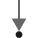 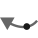 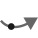 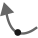 Dirección24nnnnpulsosininininsubdivisions1y2yconteo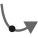 dirección34nnnnnnpulsosininininininsubdivisiones1y2y3yconteodirección32bbbbbbpulsosn nn nn nn nn nn nsubdivisiones1y2y3yconteodirecciónn.n.n.n.n.n.pulsos68iiniiniiniiniiniinsubdivisions1ya2yaconteodirecciónb.b.b.b.b.b.pulsos64n n nn n nn n nn n nn n nn n nsubdivisiones1ya2yaconteodirecciónn.n.n.n.n.n.n.n.n.pulsos98iiniiniiniiniiniiniiniiniinsubdivisiones1ya2ya3yaconteodirecciónn.n.n.n.n.n.n.n.n.n.n.n.pulsos128iiniiniiniiniiniiniiniiniiniiniiniinsubdivisiones1ya2ya3ya4yaconteodirección